АДМИНИСТРАЦИЯ МУНИЦИПАЛЬНОГО  ОБРАЗОВАНИЯ«МОНАСТЫРЩИНСКИЙ РАЙОН» СМОЛЕНСКОЙ ОБЛАСТИП О С Т А Н О В Л Е Н И Е __________________________________________________________________от 30.07.2013 № 217п. МонастырщинаОб определении на территориикаждого избирательного участкаспециальных мест для размещения печатных предвыборныхагитационных материаловВ соответствии с Федеральным законом от 12 июня 2002 года № 67-ФЗ «Об основных гарантиях избирательных прав и права на участие в референдуме граждан Российской Федерации», областным законом от 30 мая 2007 года № 37-З «О выборах депутатов Смоленской областной Думы», областным законом от 03 июля 2003 года № 41-З «О выборах органов местного самоуправления в Смоленской области», по согласованию с главами (главами администраций) городского и сельских поселенийАдминистрация муниципального образования «Монастырщинский район» Смоленской области п о с т а н о в л я е т:1. Определить на каждом избирательном участке муниципального образования «Монастырщинский район» Смоленской области специальные места для размещения печатных предвыборных агитационных материалов кандидатов в депутаты Смоленской областной Думы пятого созыва  и кандидатов в депутаты Монастырщинского районного Совета депутатов пятого созыва по двухмандатному избирательному округу №3 согласно приложению.2. Направить настоящее постановление в территориальную избирательную комиссию муниципального образования «Монастырщинский район» Смоленской области и избирательную комиссию муниципального образования «Монастырщинский район» Смоленской области.3. Рекомендовать главам (главам администраций) муниципальных образований городского и сельских поселений оборудовать на территории избирательных участков специальные места для размещения печатных предвыборных агитационных материалов.         4. Настоящее постановление  подлежит официальному опубликованию в районной газете «Наша жизнь» (В.Н. Шупилкин) и на официальном сайте Администрации муниципального образования «Монастырщинский район» Смоленской области (А.В. Голуб).Глава Администрации Муниципального образования«Монастырщинский район»Смоленской области                                                                             В.Б. Титов                     Приложение                                                                 к постановлению Администрации                                                                 муниципального образования                                                                 «Монастырщинский район»                                                                 Смоленской области                                                                 от 30.07.2013 №217ПЕРЕЧЕНЬспециальных мест на каждом избирательном участке муниципального образования «Монастырщинский район» Смоленской области для размещения печатных предвыборных агитационных материалов кандидатов в депутаты Смоленской областной Думы пятого созыва  и кандидатов в депутаты Монастырщинского районного Совета депутатов пятого созыва по двухмандатному избирательному округу №3  № избирательного участкаАдрес избирательного участкаМеста для размещения агитационных материалов263Центр д. Носково-2, помещение администрации Александровского сельского поселенияРекламная доска д. Носково-2  (здание конторы СПК «Носково-2», магазин РАЙПО)264Центр  д. Досугово, помещение администрации Александровского сельского поселенияИнформационные стенды д. Досугово (сельский Дом культуры, бывшее здание конторы)265Центр с. Октябрьское, помещение администрации Слободского сельского поселенияРекламные щиты с. Октябрьское (возле мастерской СПК «Новый путь», магазина РАЙПО);Рекламный щит д. Крапивна (возле магазина РАЙПО);Рекламный щит д. Слобода (возле отделения связи)266Центр д. Соболево, помещение администрации Соболевского сельского поселенияРекламный щит д. Соболево (между зданием Администрации Соболевского с/п и сельским Домом культуры)Рекламный щит д. Дмыничи (возле магазина РАЙПО)267Центр д. Стегримово, помещение Стегримовского сельского Дома культуры Рекламный щит д. Стегримово (возле магазина РАЙПО)268Центр д. Долгие Нивы, помещение администрации Барсуковского сельского поселенияИнформационный стенд д. Долгие Нивы (сельский клуб, магазин)269Центр д. Сычевка, помещение администрации Барсуковского сельского поселенияИнформационные стенды  д.Сычевка (Сычевский СДК, магазин); информационные стенды д.Родьковка ( сельский клуб, магазин)270Центр д. Барсуки, помещение администрации Барсуковского сельского поселенияИнформационный стенд п. Турковского торфо-предприятия (сельский Дом культуры, магазин); информационный стенд д. Барсуки (сельский клуб, магазин)271Центр д. Слобода, помещение администрации  Александровского сельского поселенияИнформационные стенды д. Слобода (административные здания СПК «Вихра» и СПК «Новая жизнь», сельский клуб)272Центр д. Михайловка, помещение администрации Новомихайловского сельского поселенияИнформационные стенды д. Михайловка (возле конторы ПСК «Новомихайловский» и магазина РАЙПО);д. Вачково, д. Доманово, д.Кислое, д. Перепечино, д. Новомихайловское, д. Колодино («Красные уголки» ферм ПСК «Новомихайловский»)273Центр д. Лыза, помещение Лызянского сельского клубаИнформационный стенд д. Лыза (на здании сельской библиотеки, магазин РАЙПО)Информационный стенд д. Жуково (возле здания СПК «Южный»)274Центр д. Железняк-1, помещение Администрации Любавичского сельского поселенияРекламные щиты д. Железняк (возле отделения связи, магазина РАЙПО)275Центр д. Гоголевка, помещение администрации Гоголевского сельского поселенияИнформационные стенды д. Гоголевка (возле магазина РАЙПО, возле магазина ИП Чертков);Информационный стенд д. Сливино276Центр д. Багрецы, помещение администрации Гоголевского сельского поселенияИнформационный стенд д. Багрецы (на здании ПСК «Заря»), информационный стенд д. Дудино (у дома №10)277Центр д. Татарск, помещение администрации Татарского сельского поселения Доска объявлений д. Татарск (возле магазина «Успех»)278Центр д. Доброселье, помещение Администрации  Добросельского сельского поселенияРекламный щит д. Доброселье(возле бывшего здания Администрации Добросельского сельского поселения)279Центр д. Раевка, помещение администрации Добросельского сельского поселенияРекламный щит д. Раевка (возле здания столовой СПК «Раевка-АГРО»)280Центр д. Любавичи, помещение администрации Любавичского сельского поселенияРекламные щиты д. Любавичи (возле сельского Дома культуры, частного магазина)281Центр д. Кадино, помещение МБОУ Кадинская основная общеобразовательная школаДоска объявлений д. Кадино (возле здания конторы СПК «Высокое»)282Центр п. Монастырщина, помещение районного Дома культурыРекламные щиты п. Монастырщина (возле автобусной станции, закусочной «Зодиак», ул. Советская напротив ресторана «Вихра»)283Центр п. Монастырщина, административное здание ММУП «Коммунальник»Рекламные щиты п. Монастырщина (возле автобусной станции, закусочной «Зодиак», ул. Советская напротив ресторана «Вихра»)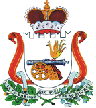 